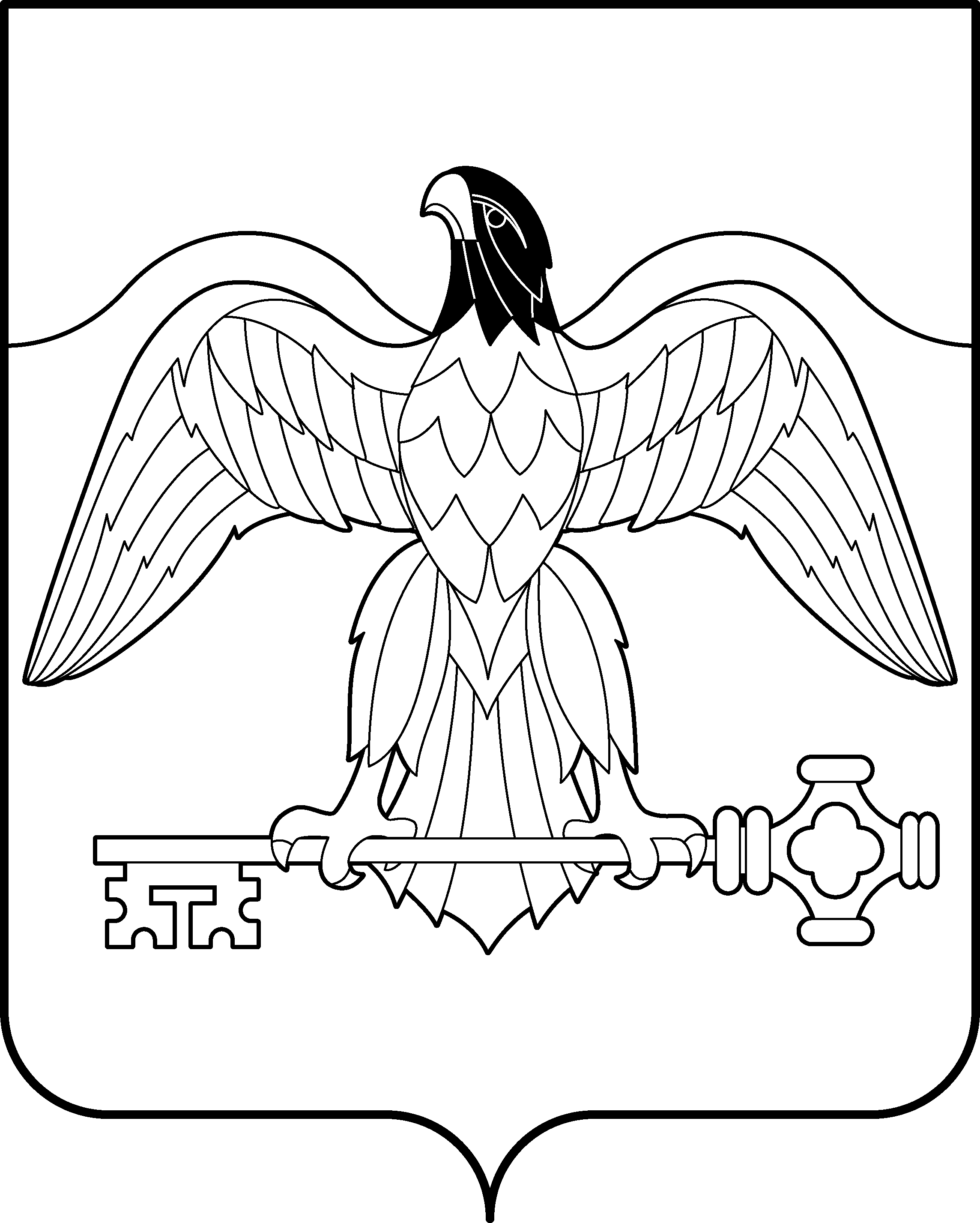 АДМИНИСТРАЦИЯ  КАРАБАШСКОГО ГОРОДСКОГО ОКРУГАЧЕЛЯБИНСКОЙ ОБЛАСТИ	ПОСТАНОВЛЕНИЕот  04.10.2017 года № 774			г. Карабаш     В целях упорядочения мелкорозничной уличной торговли и создания благоприятных условий для реализации собственной сельскохозяйственной  продукции и на территории Карабашского городского округа, руководствуясь распоряжением Губернатора Челябинской области от 07.09.2011г. №966-р «Об организации торговых мест по реализации сельскохозяйственной продукции на территории  Челябинской области»,  Федеральным законом от 06.10.2003г. № 131-ФЗ «Об общих принципах организации местного самоуправления в Российской Федерации» и Уставом Карабашского городского округа,ПОСТАНОВЛЯЮ:1.,,Разрешить мелкорозничную торговлю и реализацию сельскохозяйственной продукции на территории Карабашского городского округа в специально отведенном месте  на прилегающей территории станции технического обслуживания автотранспортных средств (ул.Металлургов,21) индивидуальным предпринимателям, осуществляющим мелкорозничную торговлю и гражданам, ведущим крестьянские (фермерские) хозяйства, личные подсобные хозяйства и занимающимся садоводством и огородничеством. 2.,,За предоставление мест для торговли сельскохозяйственной продукцией плата не взимается. 3.,,Индивидуальным предпринимателям, гражданам, ведущим крестьянские (фермерские) хозяйства, личные подсобные хозяйства и занимающиеся садоводством и огородничеством, реализующих продукцию собственного производства обеспечить все требования правил торговли и санитарного законодательства.      4. Внести в постановление администрации Карабашского городского округа от 06.02.2015 г. № 40 «Об организации торговых мест по реализации сельскохозяйственной продукции на территории Карабашского городского округа» следующие изменения: пункт1 изложить в новой редакции: «Разрешить реализацию сельскохозяйственной продукции на территории Карабашского городского округа в специально отведенных местах: на прилегающей территории станции технического обслуживания автотранспортных средств (ул.Металлургов,21), на площади у магазина "Славянка" (ул. Металлургов, 15/1), гражданам, ведущим крестьянские (фермерские) хозяйства, личные подсобные хозяйства и занимающиеся садоводством и огородничеством».      5. Провести с 7 октября 2017 года по 19 ноября 2017 года на территории Карабашского городского округа сезонную ярмарку «Урожай 2017 года» по продаже плодовоовощной продукции непосредственно от сельхозпроизводителей без посредников на прилегающей территории станции технического обслуживания автотранспортных средств (ул. Металлургов, 21).6. Управлению экономики администрации Карабашского городского округа (Ахатова А.Г.)  организовать проведение сезонной ярмарки «Урожай 2017 года».7.  Настоящее постановление вступает в силу с момента его подписания.8.,,Отделу организационно-контрольной работы администрации Карабашского городского округа (Бачурина Н.А.) разместить настоящее постановление на официальном сайте администрации Карабашского городского округа http: www.karabash-go.ru и обнародовать на информационных стендах.9. Контроль за выполнением настоящего постановления возложить на заместителя главы Карабашского городского округа по финансам и экономике Тарасову И.В.Глава Карабашского городского округа                                                                              О.Г. БудановСогласовано:Зам.главы КГО                                     И.В. ТарасоваУЭ                                                         А.Г. АхатоваПрав. отдел	                                           Е.В. БеспаловаОтп. 6 экз.1  – в дело 2 –УЭ3 – ООКР4 – УМИ5,6 – регистр.Исп. Ахатова А.Г. Об организации торговых мест мелкорозничной торговли и по реализации сельскохозяйствен-ной продукции на территории Карабашского городского округа 